September 28, 1787: Constitution sent to states for debate and ratification. Needs 9/13Ratification - Formal vote of agreementExamine the above  chart of ratification votes to answer the following questions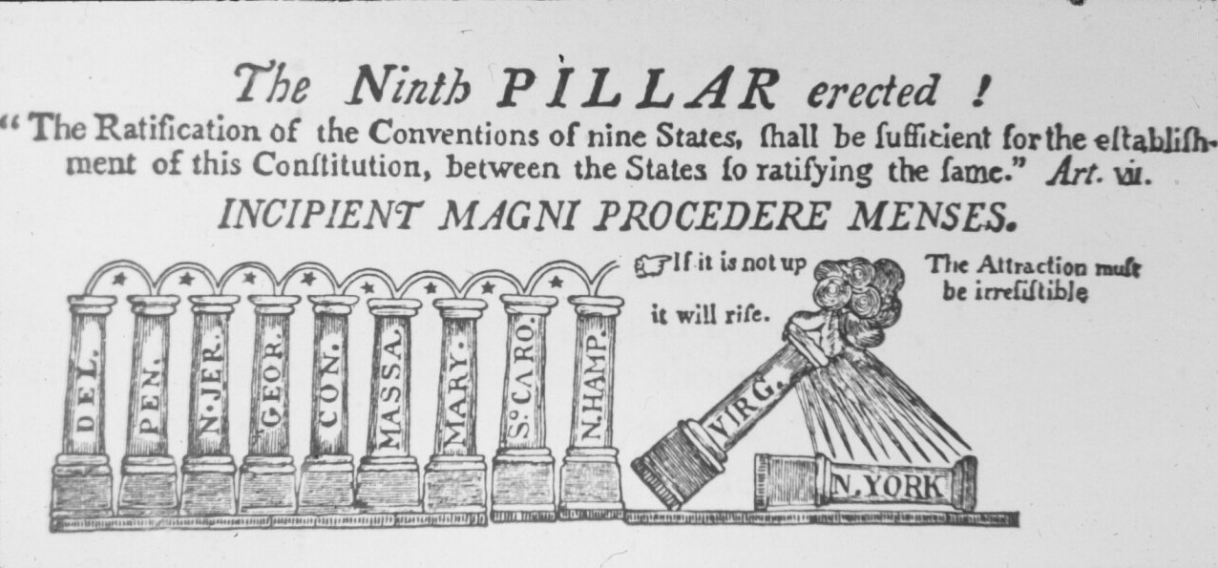 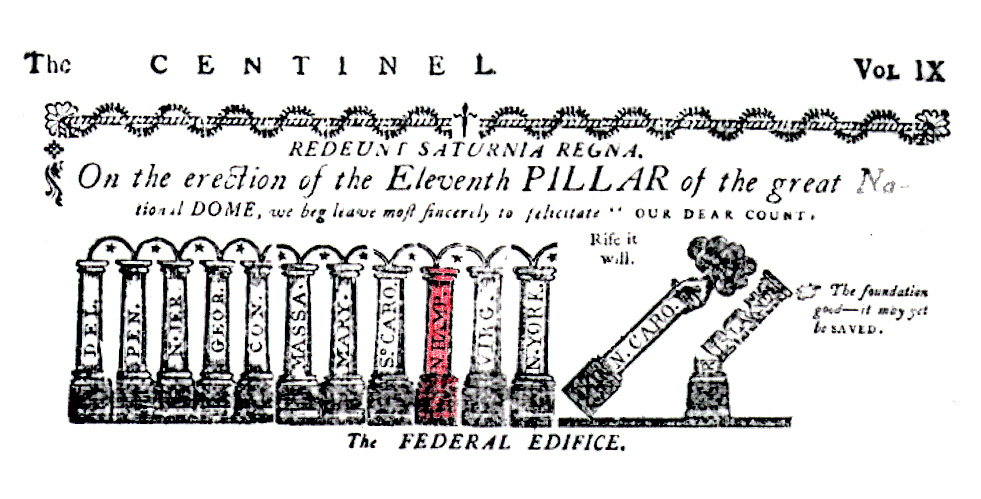 Key Ideas about the ConstitutionKey Ideas about the Bill of RightsHighlights of the First 4 PresidenciesWhat was the name of people who were against the Constitution?What did the people who were against the Constitution demand before they would vote for it?What is the Bill of Rights?What becomes the 7th principle of the Constitution, added by the Anti-federalists?Anti-federalists - Did not believe 6 principles of the Constitution were enough to prevent the powerful new national government from abusing people’s rightsBelieved Constitution needed to include a list of specific, important individual rightsBill of RightsThe First 10 Amendments to the Constitutionlist of Individual Rights7th Principle of the Constitution - Individual Rights!What was the name of people who were against the Constitution?What did the people who were against the Constitution demand before they would vote for it?What is the Bill of Rights?What becomes the 7th principle of the Constitution, added by the Anti-federalists?Anti-federalists - Did not believe 6 principles of the Constitution were enough to prevent the powerful new national government from abusing people’s rightsBelieved Constitution needed to include a list of specific, important individual rightsBill of RightsThe First 10 Amendments to the Constitutionlist of Individual Rights7th Principle of the Constitution - Individual Rights!What was the name of people who were against the Constitution?What did the people who were against the Constitution demand before they would vote for it?What is the Bill of Rights?What becomes the 7th principle of the Constitution, added by the Anti-federalists?Anti-federalists - Did not believe 6 principles of the Constitution were enough to prevent the powerful new national government from abusing people’s rightsBelieved Constitution needed to include a list of specific, important individual rightsBill of RightsThe First 10 Amendments to the Constitutionlist of Individual Rights7th Principle of the Constitution - Individual Rights!What was the name of people who were against the Constitution?What did the people who were against the Constitution demand before they would vote for it?What is the Bill of Rights?What becomes the 7th principle of the Constitution, added by the Anti-federalists?Anti-federalists - Did not believe 6 principles of the Constitution were enough to prevent the powerful new national government from abusing people’s rightsBelieved Constitution needed to include a list of specific, important individual rightsBill of RightsThe First 10 Amendments to the Constitutionlist of Individual Rights7th Principle of the Constitution - Individual Rights!DelawareDecember 7, 178730 for, 0 againstPennsylvaniaDecember 12, 178746 for, 23 againstNew JerseyDecember 18, 178738 for, 0 againstGeorgiaJanuary 2, 178826 for, 0 againstConnecticutJanuary 9, 1788128 for, 40 againstMassachusettsFebruary 6, 1788187 for, 168 againstMarylandApril 28, 178863 for, 11 against.South carolinaMay 23, 1788149 for, 73 against.New HampshireJune 21, 178857 for, 47 againstVirginiaJune 25, 178889 for, 79 against.New YorkJuly 26, 178830 for, 27 against.North CarolinaNovember 21, 1789194 for, 77 against.Rhode IslandMay 29, 1790: 34 for, 32 against.Which state ratified first? Why?Which state ratified last? Why?Which two important states had still not ratified when the required 9/13 states had?
Could there be a nation without these states?Examine the political cartoon below. What does it have to say about ratification process?DelawareSmall stateMust have thought the Senate was as good a deal as they could hope forVote was 30-0, no one opposed itRhode IslandSmall stateMust have still been angry that representation would not stay perfectly equal, as it was in the Articles of ConfederationVote was 34-32, half are against ConstitutionVirginia and New York had still not joinedVirginia - heart of the nationFirst colony3 of the first 4 presidents were from Virginia, Madison was the Father of the Constitution was from VirginiaNew YorkHas the largest city, the financial and banking center, a major trading port, fertile farmlandDoesn’t need to join the UnionBut the Union needs New YorkWhen Virginia decides to ratify, New York does within a monthCartoon showsThe importance of Virginia and new York, even though 9/13 was required amountVirginia’s ratification drawing new York’s ratificationFinal ratification of all 13 with North carolina and the reluctant Rhode Island (depicted as a ruined column)Describe the Constitution.Constitution - Article IWhat doe the legislative branch do?Who leads it?Constitution - Article IIWhat does  the executive branch do?Who leads it?Constitution - Article IIIWhat doe the judicial branch do?Who leads it?The Supreme Law of the Land - No other state or national laws can violate it.Defines the principles of the government.Organizes the government’s powers.Secures the rights of the people.The Constitution has 7 Articles (Sections)Article I - The Legislative Branch - Make LawsCongress - Two HousesEvery law must win the majority of votes in both houses to passHouse of Representatives - 435 representatives divided between states based on populationEach rep Represents a small district (area) of his stateServes 2 yearsSenate - 100 senators2 senators per stateEach represents the whole stateServes 6 yearsArticle II - The Executive Branch - Puts laws into action (executes laws)The President - Chief ExecutiveSigns LawsVetoes Laws Commander-in-Chief of Armed ForcesArticle III - The Judicial Branch - Supreme Court - Highest Court in nationDecides if laws and other governmental actions are ConstitutionalSettles disputesDescribe the Constitution.Constitution - Article IWhat doe the legislative branch do?Who leads it?Constitution - Article IIWhat does  the executive branch do?Who leads it?Constitution - Article IIIWhat doe the judicial branch do?Who leads it?The Supreme Law of the Land - No other state or national laws can violate it.Defines the principles of the government.Organizes the government’s powers.Secures the rights of the people.The Constitution has 7 Articles (Sections)Article I - The Legislative Branch - Make LawsCongress - Two HousesEvery law must win the majority of votes in both houses to passHouse of Representatives - 435 representatives divided between states based on populationEach rep Represents a small district (area) of his stateServes 2 yearsSenate - 100 senators2 senators per stateEach represents the whole stateServes 6 yearsArticle II - The Executive Branch - Puts laws into action (executes laws)The President - Chief ExecutiveSigns LawsVetoes Laws Commander-in-Chief of Armed ForcesArticle III - The Judicial Branch - Supreme Court - Highest Court in nationDecides if laws and other governmental actions are ConstitutionalSettles disputesDescribe the Constitution.Constitution - Article IWhat doe the legislative branch do?Who leads it?Constitution - Article IIWhat does  the executive branch do?Who leads it?Constitution - Article IIIWhat doe the judicial branch do?Who leads it?The Supreme Law of the Land - No other state or national laws can violate it.Defines the principles of the government.Organizes the government’s powers.Secures the rights of the people.The Constitution has 7 Articles (Sections)Article I - The Legislative Branch - Make LawsCongress - Two HousesEvery law must win the majority of votes in both houses to passHouse of Representatives - 435 representatives divided between states based on populationEach rep Represents a small district (area) of his stateServes 2 yearsSenate - 100 senators2 senators per stateEach represents the whole stateServes 6 yearsArticle II - The Executive Branch - Puts laws into action (executes laws)The President - Chief ExecutiveSigns LawsVetoes Laws Commander-in-Chief of Armed ForcesArticle III - The Judicial Branch - Supreme Court - Highest Court in nationDecides if laws and other governmental actions are ConstitutionalSettles disputesDescribe the Constitution.Constitution - Article IWhat doe the legislative branch do?Who leads it?Constitution - Article IIWhat does  the executive branch do?Who leads it?Constitution - Article IIIWhat doe the judicial branch do?Who leads it?The Supreme Law of the Land - No other state or national laws can violate it.Defines the principles of the government.Organizes the government’s powers.Secures the rights of the people.The Constitution has 7 Articles (Sections)Article I - The Legislative Branch - Make LawsCongress - Two HousesEvery law must win the majority of votes in both houses to passHouse of Representatives - 435 representatives divided between states based on populationEach rep Represents a small district (area) of his stateServes 2 yearsSenate - 100 senators2 senators per stateEach represents the whole stateServes 6 yearsArticle II - The Executive Branch - Puts laws into action (executes laws)The President - Chief ExecutiveSigns LawsVetoes Laws Commander-in-Chief of Armed ForcesArticle III - The Judicial Branch - Supreme Court - Highest Court in nationDecides if laws and other governmental actions are ConstitutionalSettles disputesConstitutionWhat is an amendment?AmendmentA change made to the ConstitutionName the 6 rights in the first amendment.Explain Freedom of Religion.What is the freedom to petition?What is freedom to assemble?1st Amendment - Most Important Rights1.  Speech                         5. Religion2.  Petition                        6. No One Established Church3. Assembly4.  Press Freedom of ReligionEveryone is free to practice any religion he or she chooses or no religion at all.Freedom to PetitionThe freedom to ask your government to change something without being punished. Freedom to AssembleThe freedom to gather in a group to talk or protest.Name the 6 rights in the first amendment.Explain Freedom of Religion.What is the freedom to petition?What is freedom to assemble?1st Amendment - Most Important Rights1.  Speech                         5. Religion2.  Petition                        6. No One Established Church3. Assembly4.  Press Freedom of ReligionEveryone is free to practice any religion he or she chooses or no religion at all.Freedom to PetitionThe freedom to ask your government to change something without being punished. Freedom to AssembleThe freedom to gather in a group to talk or protest.Name the 6 rights in the first amendment.Explain Freedom of Religion.What is the freedom to petition?What is freedom to assemble?1st Amendment - Most Important Rights1.  Speech                         5. Religion2.  Petition                        6. No One Established Church3. Assembly4.  Press Freedom of ReligionEveryone is free to practice any religion he or she chooses or no religion at all.Freedom to PetitionThe freedom to ask your government to change something without being punished. Freedom to AssembleThe freedom to gather in a group to talk or protest.Name the 6 rights in the first amendment.Explain Freedom of Religion.What is the freedom to petition?What is freedom to assemble?1st Amendment - Most Important Rights1.  Speech                         5. Religion2.  Petition                        6. No One Established Church3. Assembly4.  Press Freedom of ReligionEveryone is free to practice any religion he or she chooses or no religion at all.Freedom to PetitionThe freedom to ask your government to change something without being punished. Freedom to AssembleThe freedom to gather in a group to talk or protest.What two political parties form during Washington’s presidency?What does each political  party stand for?
What is Washington’s advice in his farewell address?

What causes Adams to lose reelection and Federalist party to die?What does Jefferson do to get a huge amount of new land for farmers?Why does U.S. start the War of 1812? Does U.S. win?WashingtonHamilton and Jefferson hate each other - Form first political parties Hamilton forms Federalist PartyWants an industrial nationSupported by businessmen, banker, the wealthyWants a powerful national governmentSupports Britain in the war  between Britain and France  80% of our trade is with BritainJefferson starts the Democratic-Republican Party - named to emphasize that power is in the people and leaders are simply elected to reflect their viewsWants an agricultural (farming) nationimmigrants come to America because they can own land! Supported by farmers and immigrantsWants the state governments to keep most power - closer to the peopleSupports France in the war between Britain and France wouldn't have won Revolution without them!Washington hates the fighting - Retires!Gives Farewell Address - AdviceAvoid political parties!!!Do not form alliances with any European nation! Stay out of Europe’s wars!Adams - only wins because Washington’s V.P.Sadly -Adams and other  Federalists who control the majority of votes in Congress violate the ConstitutionPass Alien Act - attack immigrants - because they support the Democratic-RepublicansPass Sedition ActSedition means working to overthrow the governmentMakes speaking against the government a crime!!!Loses re-election! Federalist Party dies!JeffersonHelps his farmers! - Buy the Louisiana Purchase From France - who needs the money for the war with BritainCheap! - pennies per acreDoubles the size of the United StatesMadison - Focuses on farmers and growth, too War of 1812 - U.S. attacks Canada to steal OntarioGreat farmland!Britain busy fighting France!But . . . Don’t win before britain beats France Britain immediately burns brand new Washington, D.C. to groundU.S. surrenders! 